eFact SheetLogitech MX Master 2S Wireless Mouse The MX Master is made even better with advanced features for multi-computer use. Announcement Date: June 1, 2017      		           		      Shipping: June 2017 Price: €109				                 		Available at: www.logitech.comProduct DescriptionThe Logitech MX Master 2S updates the flagship mouse to bring multi-computer use to a bold new level. By harnessing the power of Logitech FLOW, you can control up to three computers and seamlessly move text, images and files between devices. Your hand and wrist is supported with an ergonomic design as you scroll through documents and Web pages faster and easier with a speed-adaptive scroll wheel in a handcrafted, sculpted shape. A quick, rechargeable battery gives you a day’s worth of work in just minutes and can hold a full charge for over two months. And thanks to high precision tracking, you can work virtually anywhere, even on glass.* 
Key FeaturesLogitech FLOW: Seamlessly control multiple devices at the same time and even copy-paste content and documents between those computers.** Darkfield™ High Precision Tracking: Track on almost any surface with flawless control, even glass, with up to 4,000 dots per inch.Rechargeable Battery: Plug MX Master 2S into your computer using the micro-USB charging cable and get enough power for a full day of usage in only three minutes with a full charge that can last up to 70 days.*** Unique Scrolling Experience: Scroll through Web pages faster and easier with a speed-adaptive scroll wheel that auto-shifts from click-to-click to hyper-fast scroll. 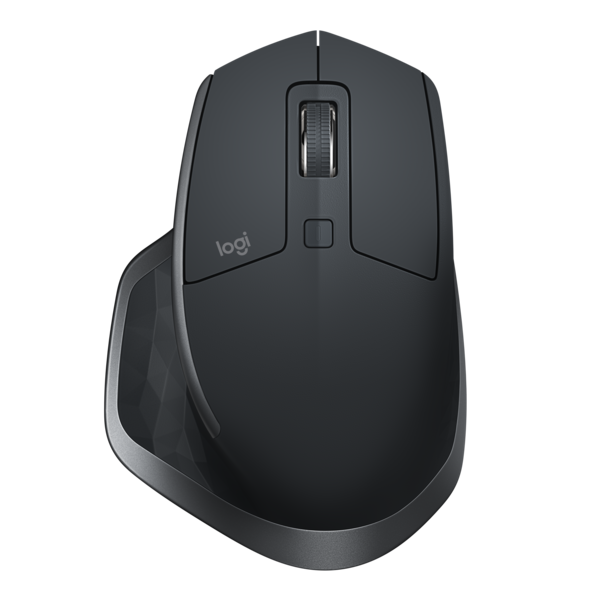 Comfortable Shape: Crafted to fit your hand, this comfortable mobile mouse provides the control you need at home, at work or on the go.System RequirementsUnifying ReceiverAvailable USB Port Windows® 7, Windows 8, Windows 10 or higherMac® OS X 10.10 or higher 
Bluetooth®Bluetooth low energy technologyWindows 8 or higher Mac OS X 10.10 or higherProduct SpecificationsDimensions Width: 8.6 cmHeight: 12.7 cm Depth: 3.4 cmWeight: 145 gNumber of buttons: 7Sensor technology: Darkfield high precisionSensor resolution: Nominal Value: 1,000 dpiMinimal and Maximal Value: 200 to 4,000 dpiLogitech Advanced 2.4 GHz wireless connectivityWarranty2-year limited hardware warranty in EMEA Press ContactLeona DaňkováTAKTIQ COMMUNICATIONS s.r.o.+420 605 228 810leona.dankova@taktiq.com*4mm min thickness **Requires Logitech® Options™ software, available for download at www.logitech.com/options. ***Battery life may vary based on user and computing conditions. 